Международный центр творческого развития «Арт-Птица»Свидетельство о регистрации СМИ ЭЛ № ФС 77 – 78798 выдано Федеральной службой по надзору в сфере связи, информационных технологий и массовых коммуникаций «Роскомнадзор»адрес: город Тобольск; сайт: www.art-ptica.ru; эл.почта: ap.konkurs@yandex.ru Протокол:
III Международный творческий конкурс,посвященный истории искусств«Истоки древности. Япония – страна восходящего солнца»19.04.2021                                                                                                                        Г. Тобольск Организатор конкурса: СМИ «Международный центр творческого развития «Арт Птица» Состав Жюри:Председатель: Коробчинская П.И., главный редактор СМИ «Арт Птица», преподаватель художественных дисциплин высшей квалификационной категории, зав.художественным отделением МАУ ДО «ДШИ имени А.А.Алябьева» города Тобольска; Члены жюри: Монич Е.И., учредитель СМИ «Арт Птица»;Климов Ю.А. член СХ России, преподаватель высшей квалификационной категории МАУ ДО «ДШИ имени А.А.Алябьева» города Тобольска;Абрамова Е.С., преподаватель высшей квалификационной категории, руководитель студии «Колорит» г.Москва;Инчина Е.М. преподаватель художественных дисциплин высшей квалификационной категории МАОДО «ДШИ имени А.В.Ливна» п. Излучинск; Куренкова А. М. преподаватель ГОУ ДО Свердловской области «Ревдинская детская художественная школа» город Ревда;Кузнецова О.А., преподаватель высшей квалификационной категории МАУ ДО «ДШИ имени А.А.Алябьева» города Тобольска;Зарегистрировано 25 работ. Список победителей конкурса: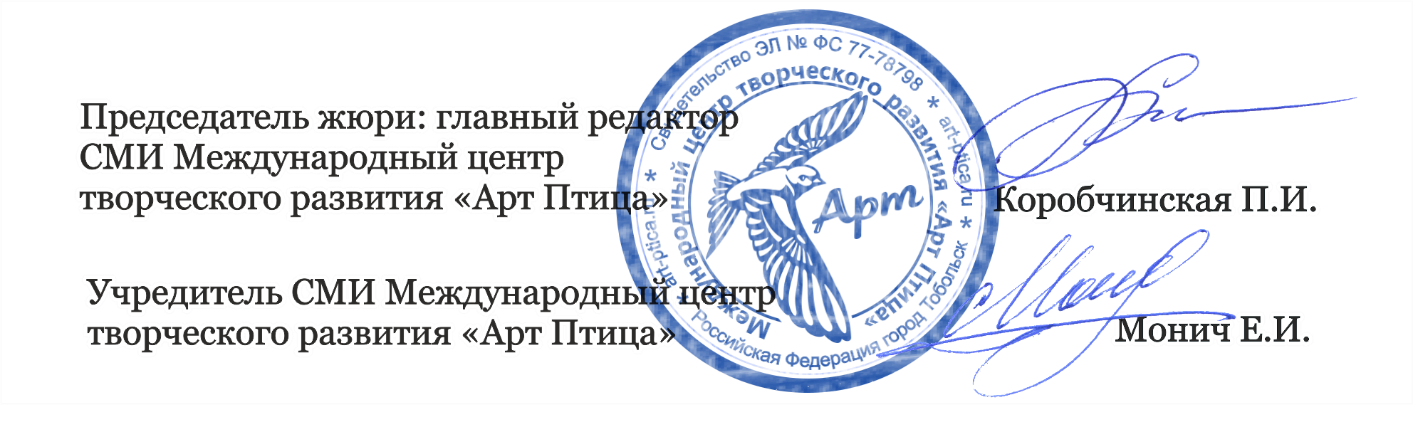 №ФИ участника ВозрастВозрастНазвание работыКуратор, учреждениеМесто НоминацияНоминацияНоминацияИзобразительное искусство Изобразительное искусство Изобразительное искусство Изобразительное искусство 7-8 лет7-8 лет7-8 лет7-8 летКульковаАрина8 лет8 летФудзияма-удивительный вулкан Япониипреподаватель Наборщикова Наталия СергеевнаМуниципальное Бюджетное Учреждение Дополнительного образования «Городищенская школа искусств»Россия, Город ВолгоградЛауреат II степениНазаренко Виктория88Инь и  Ян 	преподаватель Клецкина Юлия Михайловна 	Муниципальное бюджетное учреждение дополнительного образования «Городищенская школа искусств» 	Волгоградская обл., р.п. ГородищеЛауреат III степени9-10 лет9-10 лет9-10 лет9-10 летАфанасенкоМаргарита10 лет10 летПрекрасный восход  Япониипреподаватель Наборщикова Наталия СергеевнаМуниципальное Бюджетное Учреждение Дополнительного образования «Городищенская школа искусств»Россия, Город ВолгоградЛауреат III степениКоноплева Маргарита10 лет10 летГорный пейзаж Япониипреподаватель Наборщикова Наталия СергеевнаМуниципальное Бюджетное Учреждение Дополнительного образования «Городищенская школа искусств»Россия, Город ВолгоградЛауреат I степениПономарева Анастасия9 лет9 летУдивительная Японияпреподаватель Наборщикова Наталия СергеевнаМуниципальное Бюджетное Учреждение Дополнительного образования «Городищенская школа искусств»Россия, Город ВолгоградЛауреат II степениРыбалкинаСофья9 лет9 летАрхитектура Япониипреподаватель Наборщикова Наталия СергеевнаМуниципальное Бюджетное Учреждение Дополнительного образования «Городищенская школа искусств»Россия, Город ВолгоградЗа II местоРыбалкина Варвара9 лет9 летЯпонский дворикпреподаватель Наборщикова Наталия СергеевнаМуниципальное Бюджетное Учреждение Дополнительного образования «Городищенская школа искусств»Россия, Город ВолгоградЛауреат III степениШевчугова Яна10 лет10 летМилый японский домикпреподаватель Наборщикова Наталия СергеевнаМуниципальное Бюджетное Учреждение Дополнительного образования «Городищенская школа искусств»Россия, Город ВолгоградЛауреат I степени11-12 лет11-12 лет11-12 лет11-12 летБастрикова Евгения1111Иллюстрация к японской сказке «Девочка, вьюн и обезьяна» 	Стихина Татьяна Сергеевна 	МБУ ДО Николо-Павловская ДШИ (филиал Новоасбестовская ДШИ) 	Свердловская область, поселок НовоасбестЛауреат I степениЗеленкова Екатерина	Красное кимоно 	Грозная Надежда Геннадьевна,преподаватель 	МБУ ДО Сандовская ДШИ 	Тверская область, пгт. СандовоЛауреат II степениТетерева Ульяна12 лет12 летЯпонский фонарикпреподаватель Наборщикова Наталия СергеевнаМуниципальное Бюджетное Учреждение Дополнительного образования «Городищенская школа искусств»Россия, Город ВолгоградЛауреат III степениТимкина Евгения1212	«Страна восходящего солнца» 	Лушова Татьяна Васильевна, преподаватель изобразительного искусства высшей квалификационной категории 	Муниципальное бюджетное учреждение Дополнительного образования « Детская школа искусств имени А.И. Баева» Северного района Новосибирской области 	Новосибирская областьЛауреат I степениШевцова Каролина12 лет12 летТонкости Востока (Япония)преподаватель Наборщикова Наталия СергеевнаМуниципальное Бюджетное Учреждение Дополнительного образования «Городищенская школа искусств»Россия, Город ВолгоградЗа III место13-14 лет13-14 лет13-14 лет13-14 летДырман Ульяна 1414Закатный этюдпреподаватель Торбеева  Олеся НиколаевнаГУО   «Жабинковская Детская Школа Искусств» Республика Беларусь, г.ЖабинкаЛауреат I степениКарапетян Джульет1414Цветущие сады Японии 	преподаватель Клецкина Юлия Михайловна 	Муниципальное бюджетное учреждение дополнительного образования «Городищенская школа искусств» 	Волгоградская обл., р.п. ГородищеЛауреат II степениКудряшова Екатерина1313«Девушка в саду»Преподаватель Савиных Наталья СергеевнаМуниципальное учреждение дополнительного образования Детская школа искусств № 7 муниципального образования город КраснодарЛауреат III степениЛушова Алина1414	«Танец с веером» 	Лушова Татьяна Васильевна, преподаватель изобразительного искусства высшей квалификационной категории 	Муниципальное бюджетное учреждение Дополнительного образования « Детская школа искусств имени А.И. Баева» Северного района Новосибирской области 	Новосибирская областьЛауреат I степениЛушова Арина1414«Сакура» 	Лушова Татьяна Васильевна, преподаватель изобразительного искусства высшей квалификационной категории 	Муниципальное бюджетное учреждение Дополнительного образования « Детская школа искусств имени А.И. Баева» Северного района Новосибирской области 	Новосибирская областьЛауреат II степениТарасенко Светлана1313«Страна восходящего солнца» 	Лушова Татьяна Васильевна, преподаватель изобразительного искусства высшей квалификационной категории 	Муниципальное бюджетное учреждение Дополнительного образования « Детская школа искусств имени А.И. Баева» Северного района Новосибирской области 	Новосибирская областьЛауреат III степениХарченко Елизавет1313	Кухня Японии 	Преподаватель Фатеева Евгения Владимировна 	Муниципальное бюджетное учреждение дополнительного образования «Городищенская школа искусств» 	Волгоградская область, рп ГородищеЛауреат I степениШаврина Елизавета1414Битва 	педагог дополнительного образования, Денисова Светлана Николаевна 	МУДО «ДЮЦ «Максимум» г. Магнитогорска 	Челябинская область, город МагнитогорскЛауреат I степениЩедрова Варвара1313Рядом с журавлями 	педагог дополнительного образования, Денисова Светлана Николаевна 	МУДО «ДЮЦ «Максимум» г. Магнитогорска 	Челябинская область, город МагнитогорскЛауреат II степени15-16 лет15-16 лет15-16 лет15-16 летУсагалиева Руниза1515Храм Нарита санСОШ. 56 им. А.С. Пушкина. Астраханская область. Астрахань.ГРАН-ПРИВзрослые Взрослые Взрослые Взрослые Лушова Татьяна Васильевна	«Моя Япония» 	преподаватель изобразительного искусства высшей квалификационной категории 	Муниципального бюджетного учреждения дополнительного образования «Детская школа искусств имени А.И. Баева» Северного района Новосибирской области 	Новосибирская областьЛауреат I степени